Note that Senate Meeting Minutes are approved for accuracy at the meeting following the one each set of minutes is based on. Due to this, there will be some delay in uploading Minutes to the P Drive. 

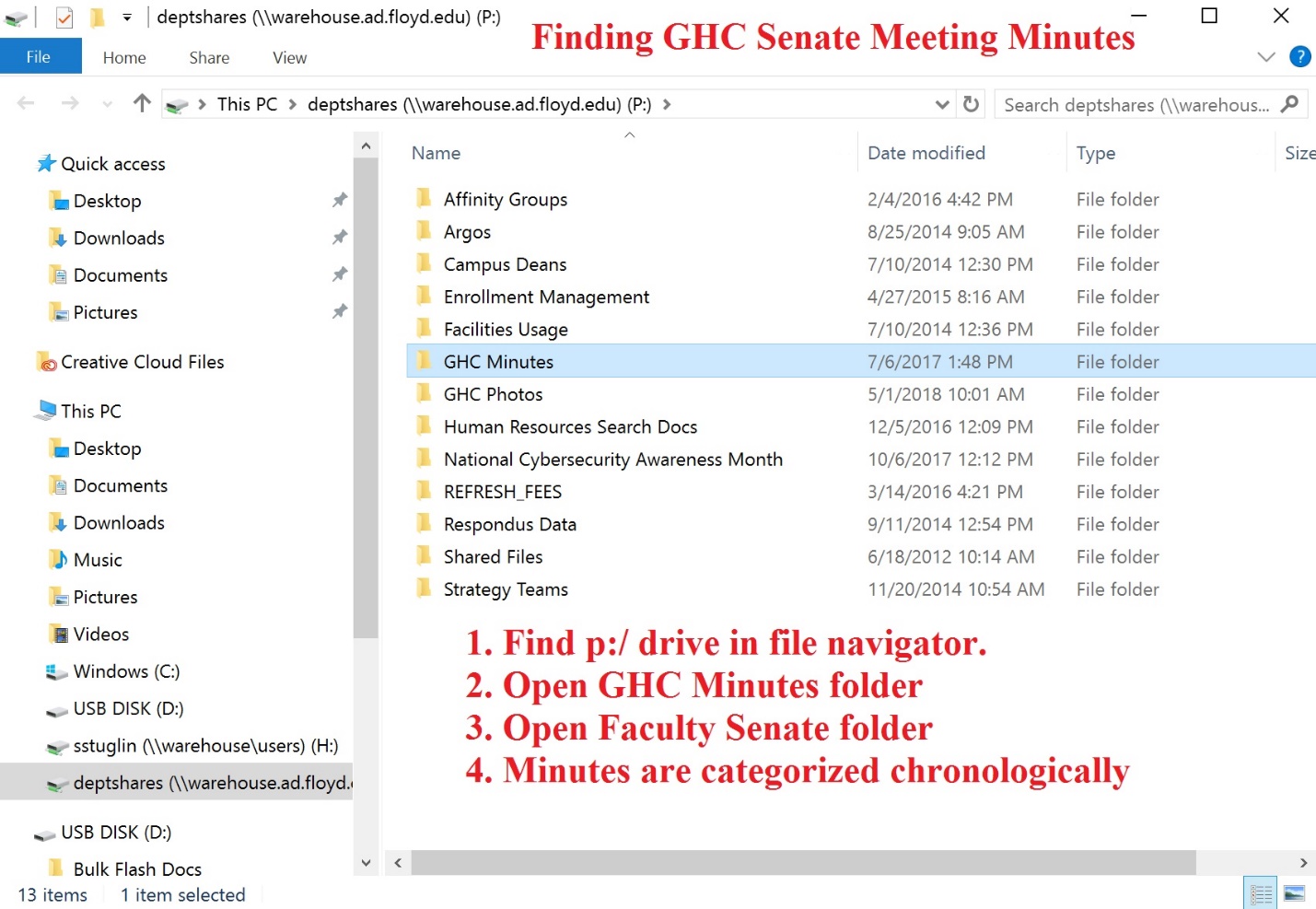 